«Плавание-это здорово!»  Меня зовут Артемий. Я хочу вам рассказать про мой любимый вид спорта-плавание. Плавание было известно с доисторических времен. Самое раннее упоминание относится к картинам каменного века, нарисованным приблизительно 7000 лет назад. Первый человек вынужден был научиться плавать, чтобы выжить в суровых условиях.   Первые соревнования по плаванию относятся к рубежу XV–XVI веков (так, в 1515 году прошли состязания пловцов в Венеции).   В 1896 году плавание вошло в программу первых Олимпийских игр, и с тех пор неизменно входит в олимпийскую программу. Россия явила миру немало выдающихся пловцов во всех видах плавания. Первое олимпийское золото стране принесла пловчиха Галина Прозуменщикова в 1964 году. Мы можем гордиться многими нашими выдающимися спортсменами: Владимиром Сальниковым — четырёхкратным олимпийским чемпионом, многократным триумфатором чемпионатов мира и Европы, Евгением Садовым — рекордсменом и чемпионом, а также Александром Поповым, Денисом Панкратовым, Юлией Ефимовой и многими другими.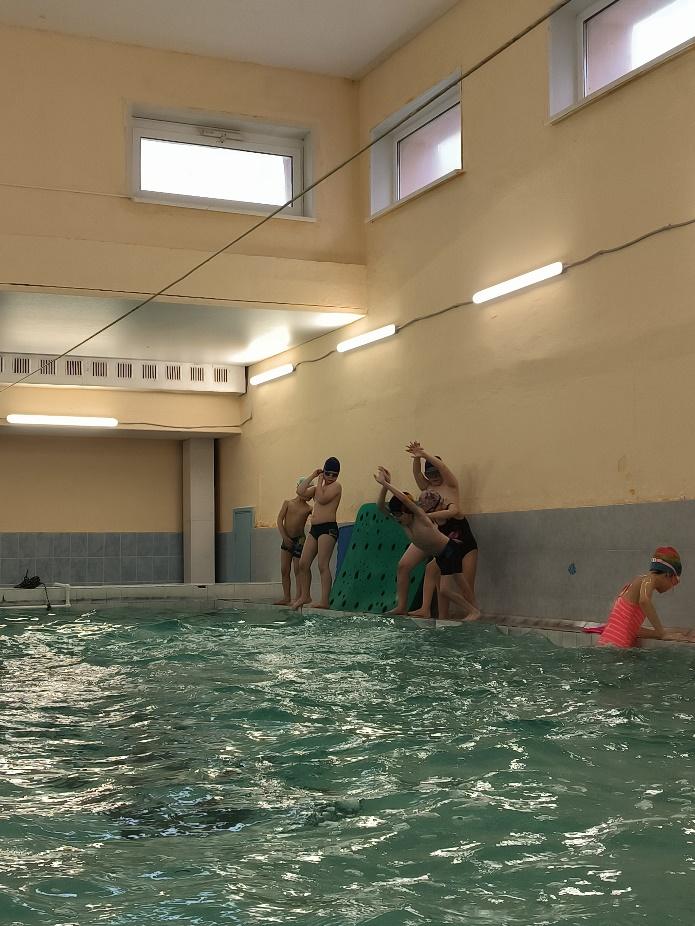 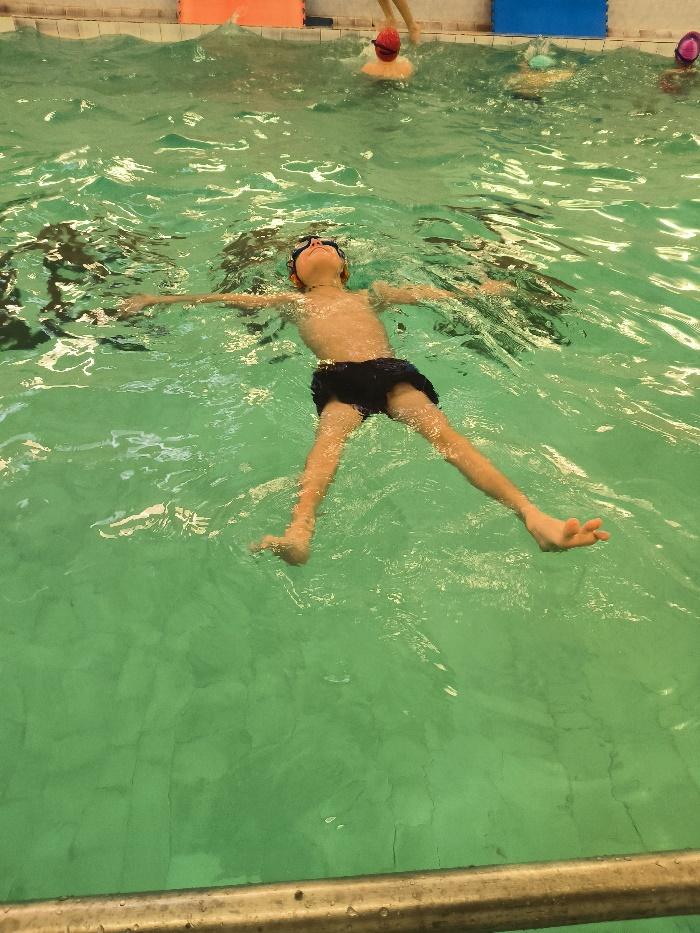    Плавание дает детям:*Закаливание, профилактику простудных и других заболеваний, укрепление иммунитета.*Формирование правильной осанки.*Улучшение обмена веществ, сна, аппетита.*Укрепление нервной, дыхательной, сердечно-сосудистой систем, опорно-двигательного аппарата.    Когда я только начал ходить в бассейн мне было страшно, но благодаря моему тренеру я быстро научился держаться на воде. Существует несколько стилей плавания – баттерфляй, брасс, кроль на спине и на груди. Мне больше всего нравится плавать кролем.     Недавно в нашем бассейне  прошли соревнования, это мой первый опыт и  моя первая победа! Я   очень старался чтобы достичь успеха!  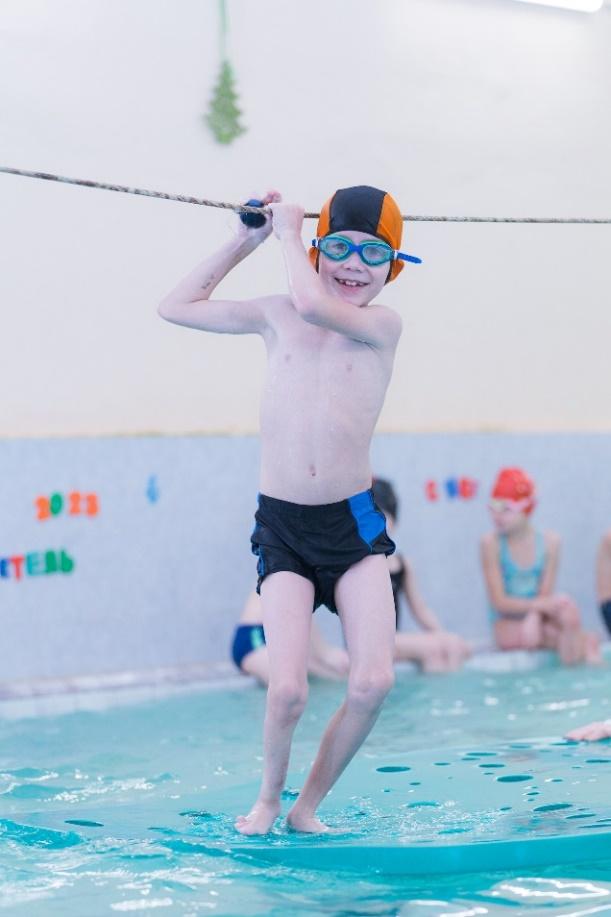 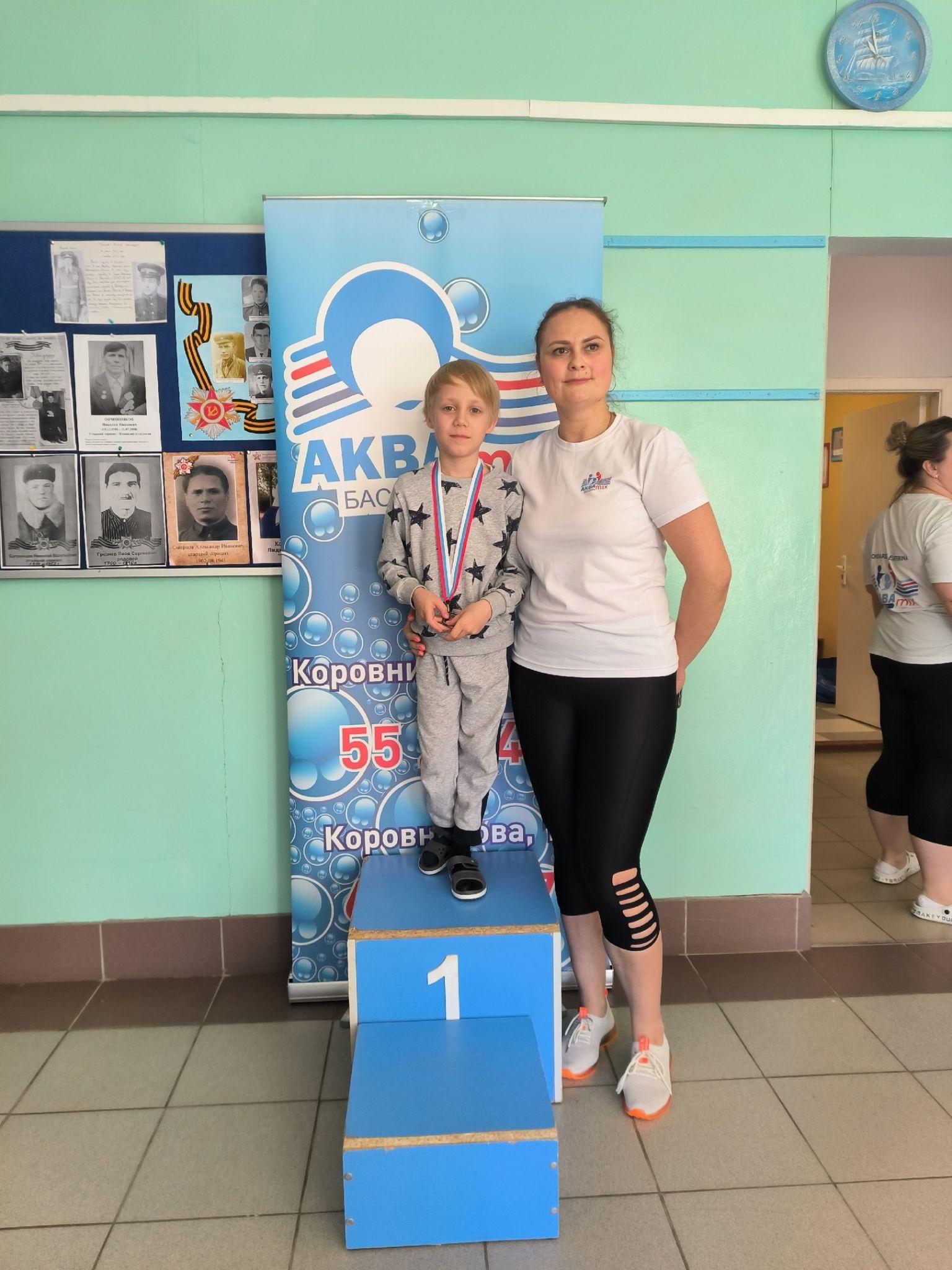 Плавание – это не только здоровье, но и радость! 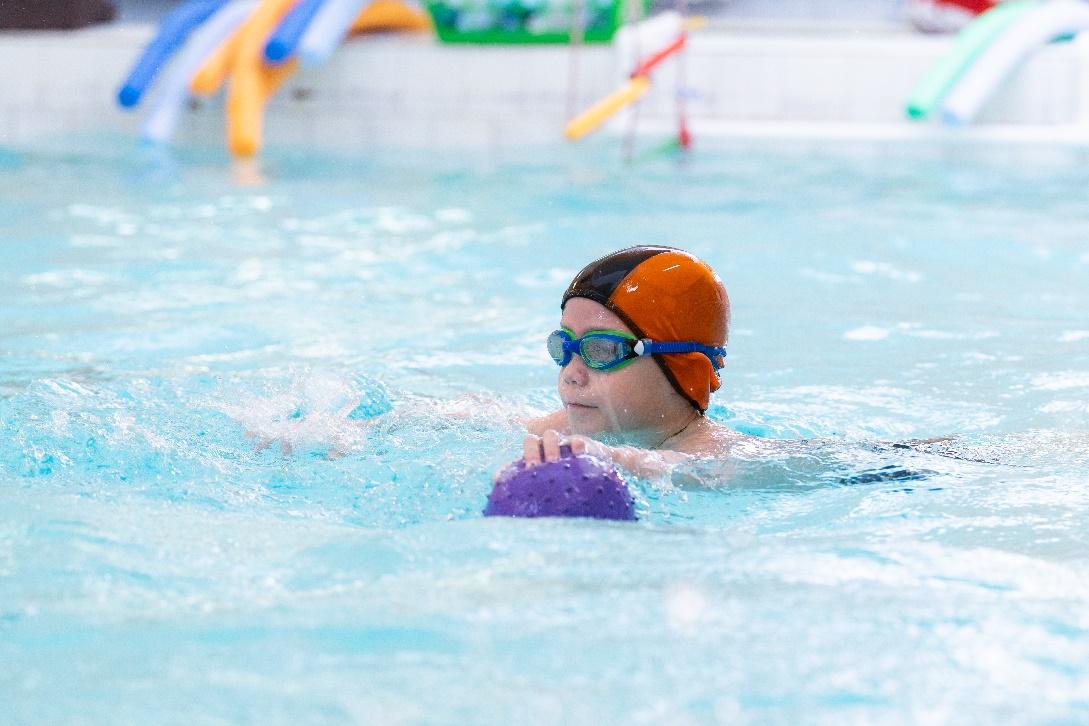 Ильичёв Артемий 1 АД класс.